Приложение к письму Ассоциации «Совет МО РХ» №181 от 08.07.2016Доклад о состоянии местного самоуправления в Республике Хакасия за 2015 год.Территориальная организация местного самоуправления в Республике ХакасияТерриториальная организация местного самоуправления в Республике Хакасия определяется в соответствии с Федеральным законом от 06.10.2003 № 131 - ФЗ«Об общих принципах организации местного самоуправления в Российской Федерации» и Законом Республики Хакасия от 05.05.2004 № 20-ЗРХ «Об административно - территориальном устройстве Республики Хакасия».По состоянию на 1 сентября 2015 года в Республике Хакасия насчитывается 92  административно‑территориальных образования, включающих 283 населенных пункта: городов — 5, районов - 8, рабочих поселков — 4, сельсоветов — 83 .По	 состоянию	на	1	сентября	2015	года в Республике Хакасия	 сформировано 100 муниципальных образований: 8 городских округов, 13 муниципальных районов, 83 сельских и 4 городских поселения, у межселенная территория в Таштыпском районе. Наибольшее количество сельских поселений в Аскизском районе , наименьшее в Бейском районе. По количеству населенных пунктов в Республике Хакасия «лидируют» Аскизский район, , наименьшее количество населенных пунктов	 в Таштыпском 	районе. Среди городских округов наибольшее количество населенных пунктов находится на территории городских округов город Саяногорск	(4),	город Черногорск (2), город Сорск (2), города Абакан и Абаза по 1 населенному пункту.Правовые основы местного самоуправления:	В соответствии с п. «н» ч. 1 ст. 72 Конституции Российской Федерации, федеральными за конами «Об общих принципах организации законодательных (представительных) и исполнительных органов государственной власти субъектов Российской Федерации» и «Об общих принципах организации местного самоуправления в Российской Федерации» субъекты Российской Федерации наделены полномочиями в области правового регулирования местного самоуправления. В настоящее	время в Республике Хакасия принято и действует около 20 базовых	законов Республики Хакасия, которые регулируют отдельные вопросы организации местного самоуправления в регионе. Помимо базовых законов Республики Хакасия, менее значимые вопросы организации муниципальной власти в регионе регулирует не менее 60 законов Республики Хакасия. Законодательство Республики Хакасия о местном самоуправлении представляет собой относительно слабо согласованный (иногда — разрозненный) массив нормативных правовых актов.Принятые изменения и поправки в действующее законодательство:В 2015 году продолжена работа по совершенствованию региональной нормативной правовой базы в сфере местного самоуправления в части полномочий муниципальных образований.В целях приведения законодательства Республики Хакасия в соответствие с Федеральным законом от 29.06.2015 №187-ФЗ «О внесении изменений в Федеральный закон «Об общих принципах организации местного самоуправления в Российской Федерации» принят Закон Республики Хакасия от 07.12.2015 №113-ЗРХ «О внесении изменений в отдельные законодательные акты Республики Хакасия о наделении органов местного самоуправления муниципальных образований Республики Хакасия государственными полномочиями и признании утратившими силу отдельных положений законодательных актов».Для реализации норм статьи 31 Федерального закона № 131-ФЗ принят Закон Республики Хакасия от 06.11.2015 N 96-ЗРХ «О порядке назначения и проведения опроса граждан в Республике Хакасия».Для реализации вопросов местного значения муниципальных районов, городских округов и городских поселений, установленных статьями 14, 15 и 16 Федерального закона № 131-ФЗ принят Закон Республики Хакасия от 14.07.2015 № 62-ЗРХ «О порядке осуществления муниципального земельного контроля на территории Республики Хакасия».Также проводилась работа по разработке нормативной правовой базы по вопросам административно-территориального устройства Республики Хакасия, в частности, по подготовке подзаконных актов, необходимость принятия которых возникла в связи с изменениями в статьи 14 и 18 Закона Республики Хакасия от 05.05.2004 № 20 «Об административно-территориальном устройстве Республики Хакасия», внесенными Законом Республики Хакасия от 08.05.2014 № 31-ЗРХ.регулирование законами Республики Хакасия порядка формирования органов местного самоуправления:  В соответствии с Законом Республики Хакасия от 3 июля 2014 г. N 60-ЗРХ "О порядке формирования представительных органов муниципальных районов Республики Хакасия и избрания глав муниципальных образований Республики Хакасия" - Представительные органы муниципальных районов Республики Хакасия избираются на муниципальных выборах на основе всеобщего равного и прямого избирательного права при тайном голосовании сроком на пять лет. При этом число депутатов, избираемых от одного поселения, не может превышать две пятые от установленной численности представительного органа муниципального района.- Глава муниципального образования Республики Хакасия избирается на муниципальных выборах на основе всеобщего равного и прямого избирательного права при тайном голосовании сроком на пять лет и возглавляет местную администрацию и не может исполнять полномочия председателя представительного органа муниципального образования. Установленное ограничение не распространяется:1) на органы местного самоуправления муниципального образования, имеющего статус сельского поселения, в котором в соответствии с уставом данного муниципального образования предусмотрено формирование исполнительно-распорядительного органа, возглавляемого главой муниципального образования, исполняющим полномочия председателя представительного органа муниципального образования;2) на органы местного самоуправления поселения, являющегося административным центром муниципального района, в случае если уставами указанных муниципального района и поселения предусмотрено образование местной администрации муниципального района, на которую возлагается исполнение полномочий местной администрации указанного поселения. В этом случае глава поселения входит в состав представительного органа поселения с правом решающего голоса и исполняет полномочия его председателя.реализация вопросов местного значения согласно Федеральному закону от 06.10.2003 года № 131-ФЗ:городские округа – все 44ВМЗ в соответствии о ст.16  №131-ФЗ, муниципальные районы – все 39ВМЗ в соответствии со ст. 15 №131-ФЗ, городские поселения  - все 39ВМЗ в соответствии со ст. 14 №131-ФЗ, сельские поселения – 31ВМЗ (из них 13 – в соответствии со ст. 14 №131-ФЗ, 18 – в соответствии со ст.2 № 84-ЗРХ от 07.10.2014г.);реализация полномочий органов местного самоуправления согласно Федеральному закону от 06.10.2003 года № 131-ФЗ:Все типы муниципальных образований Республики Хакасия  обладают всеми  полномочиями в соответствии со ст. 17 №131-ФЗ. П. 1.1 Ст. 17 №131-ФЗ в Республике Хакасия не применяется. Законами Республики Хакасия перераспределение полномочий между органами местного самоуправления и органами государственной власти не производилось.Экономика и бюджетно - финансовое состояние местного самоуправления:Формирование доходов муниципальных образований:1) сельские поселения:• 100% земельного налога,• 100% налога на имущество физических лиц,• 100% ЕНВД,• 2% НДФЛ,• 10 % НДФЛ от регионального НДФЛ в соответствии со ст. 58 БК РФ;• 30% ЕСХН,• 50% доходов от продажи, передачи в аренду, а также продажи прав на заключение договоров аренды земельных участков, которые расположены в границах сельских поселений; • 50% от продажи объектов недвижимого имущества одновременно с занятыми такими объектами недвижимого имущества земельными участками, которые расположены в границах сельских поселений;• 100%  от платы за пользование водными объектами (в зависимости от права собственности на водные объекты);•100% госпошлины за совершение нотариальных действий уполномоченными должностными лицами органов МСУ сельского поселения,• 100% госпошлины за выдачу специального разрешения на движение по автомобильной дороге транспортного средства, осуществляющего перевозки опасных, тяжеловесных и (или) крупногабаритных грузов,2) городские поселения:• 100% земельного налога,• 100% налога на имущество физических лиц,• 100% ЕНВД,• 10% НДФЛ,• 50% ЕСХН,• 50% доходов от продажи, передачи в аренду, а также продажи прав на заключение договоров аренды земельных участков, которые расположены в границах городских поселений; • 50% от продажи объектов недвижимого имущества одновременно с занятыми такими объектами недвижимого имущества земельными участками, которые расположены в границах городских поселений;• 100%  от платы за пользование водными объектами (в зависимости от права собственности на водные объекты);• 100% госпошлины за выдачу специального разрешения на движение по автомобильной дороге транспортного средства, осуществляющего перевозки опасных, тяжеловесных и (или) крупногабаритных грузов,3) муниципальные районы:• 100% земельного налога, взимаемого на межселенных территориях,• 100% ЕНВД,• 100% НДФЛ, взимаемого на межселенных территориях,• 5% НДФЛ, взимаемого на территории городских поселений,• 13% НДФЛ, взимаемого на территории сельских поселений• 15% НДФЛ, взимаемого на межселенных территориях,• 50% ЕСХН, взимаемого на территориях городских поселений,• 70% ЕСХН, взимаемого на территориях сельских поселений,• 100% ЕСХН, взимаемого на межселенных территориях,• 100% налога, взимаемого в связи с применением патентной системы налогообложения,• 40% от платы за негативное воздействие на окружающую среду по нормативу 40%;• 100%  от платы за пользование водными объектами (в зависимости от права собственности на водные объекты);• 50% от продажи  и передачи в аренду земельных участков, госсобственность на которые не разграничена и которые расположены в границах городских поселений, а также средства от продажи права на заключение договоров аренды указанных земельных участков;• 100% от продажи и передачи в аренду земельных участков, госсобственность на которые не разграничена и которые расположены в границах сельских поселений и межселенных территорий муниципальных районов;• 50% от продажи объектов недвижимого имущества одновременно с занятыми такими объектами недвижимого имущества земельными участками, которые расположены на межселенных территориях, находятся в федеральной собственности и осуществление полномочий Российской Федерации по управлению и распоряжению которыми передано органам государственной власти субъектов Российской Федерации;• 100% сборов от уплаты госпошлины, подлежащей зачислению по месту госрегистрации, совершения юридически значимых действий или выдачи документов, по делам, рассматриваемым судами общей юрисдикции, мировыми судьями (за исключением Верховного суда Российской Федерации), за государственную регистрацию транспортных средств, за выдачу разрешения на установку рекламной конструкции, за выдачу разрешения на движение по автомобильной дороге транспортного средства, осуществляющего перевозки опасных, тяжеловесных и (или) крупногабаритных грузов, за совершение нотариальных действий, за предоставление лицензий на розничную продажу алкогольной продукци.3) городские округа:• 100% земельного налога,• 100% налога на имущество физических лиц,• 100% ЕНВД,• 15% НДФЛ, • 100% ЕСХН, • 100% налога, взимаемого в связи с применением патентной системы налогообложения;• 100%  от платы за пользование водными объектами (в зависимости от права собственности на водные объекты);• 100%  от продажи и передачи в аренду земельных участков, госсобственность на которые не разграничена и которые расположены в границах городских округов, а также средства от продажи права на заключение договоров аренды указанных земельных участков;• 100% сборов от уплаты госпошлины, подлежащей зачислению по месту госрегистрации, совершения юридически значимых действий или выдачи документов, по делам, рассматриваемым судами общей юрисдикции, мировыми судьями (за исключением Верховного суда Российской Федерации), за государственную регистрацию транспортных средств, за выдачу разрешения на установку рекламной конструкции, за выдачу разрешения на движение по автомобильной дороге транспортного средства, осуществляющего перевозки опасных, тяжеловесных и (или) крупногабаритных грузов, за совершение нотариальных действий, за предоставление лицензий на розничную продажу алкогольной продукции.Повышение собираемости налогов:В целях повышения собираемости налогов  муниципальными образованиями Республики Хакасия проводятся:ежемесячный мониторинг своевременности уплаты налога на доходы физических лиц;- создание  муниципальных комиссий по налоговым льготам для оценки их эффективности;- проведение анализа размера ставок по местным налогам (земельному налогу, налогу на имущество физических лиц) и корректирующего коэффициента К2 по единому налогу на вмененный доход для отдельных видов деятельности;- осуществление муниципальной поддержки субъектов инвестиционной деятельности, реализующих инвестиционные проекты;- формирование сведений о земельных участках и иных объектах недвижимого имущества (учетных характеристиках необходимых для внесения сведений в государственный кадастр недвижимости и  ЕГРН, установление (уточнение) категорий земель, видов разрешенного использования земельных участков, видов прав на них и их унифицированных кодов; выявление земельных участков, используемых без оформленных в установленном законом порядке правоустанавливающих документов на землю, с целью привлечения к платежам за пользование землей);- своевременное информирование налоговых органов о разрешениях на строительство и ввод в эксплуатацию объектов капитального строительства;- проведение работы по упорядочению адресации объектов недвижимости;- проведение анализа размера арендных  ставок и паты за пользование жилыми помещениями в целях целесообразности их пересмотра:	- выявление неиспользуемого имущества, находящегося в  собственности  муниципалитета и принятие соответствующих мер по его реализации или сдаче в аренду	- осуществление контроля на постоянной основе за исполнением арендаторами условий договоров аренды земельных участков и муниципального имущества;	- проведение торгов по продаже права аренды муниципального имущества, земельных участков, аукционов по продаже права на заключение договоров на установку и эксплуатацию рекламных конструкций на городских рекламных местах, на право размещения уличных объектов торговли, на право размещения передвижных объектов сферы услуг в области досуга;	- осуществление мероприятий  по возмещению в бюджеты ущерба, причиненного муниципальному имуществу;	- осуществление мероприятий по взысканию штрафных санкций за нарушение исполнителем (подрядчиком) условий муниципальных контрактов или иных договоров, финансируемых за счет средств  муниципальных бюджетов;	- проведение анализа финансово-хозяйственной деятельности муниципальных унитарных предприятий и акционерных обществ;	- организация деятельности комиссии по ликвидации задолженности юридических лиц по платежам перед бюджетом и по обеспечению своевременной выплаты заработной платы в организациях, финансируемых из муниципальных  бюджетов;	- информированию налогоплательщиков в средствах массовой информации и через интернет-ресурсы  о порядке исчисления и сроках уплаты земельного налога и налога на имущество физических лиц.Инвестиционная привлекательность муниципальных образований:В течение 2015 года в Республике Хакасия особое внимание уделялось реализации инвестиционной стратегии в части мероприятий, направленных на повышение инвестиционной привлекательности муниципальных образований. В частности, продолжилась работа по актуализации инвестплощадок в разрезе муниципалитетов с целью обеспечения потенциальных инвесторов о свободных земельных ресурсах перспективного использования.Проводилась работа по признанию отдельных территорий региона территориями опережающего социально-экономического развития 
(далее – ТОСЭР). В настоящее время Правительством Республики Хакасия направлена заявка на создание ТОСЭР в монопрофильных муниципальных образованиях г. Абаза и Вершино-Тёйский поссовет.Сформирован перечень инвестиционных проектов, планируемых к реализации на территориях муниципальных образований город Абаза и Вершино-Тёйский поссовет и реестр индустриальных инвестиционных площадок для реализации новых инвестиционных проектов.  Объем инвестиций в основной капитал по кругу крупных и средних организаций по всем источникам финансирования по муниципальным образованиям в 2015 году составил 21685,5 млн руб. (65,9%  АППГ). В 2014 году объем инвестиций составил 28584,6 млн руб. (127,4% АППГ). Индекс физического объема  инвестиций  уменьшился по сравнению с  2014 годом на 34,1 %.Главной причиной снижения инвестиций в основной капитал является завершение инвестиционных программ предприятий энергетического и металлургического комплексов, строительных компаний. Кроме этого, к основным факторам торможения инвестиционных процессов можно отнести ограничение источников финансирования: удорожание кредитных ресурсов (высокие процентные ставки по кредитам отечественных банков), что повлияло на снижение объемов привлеченных средств.В общем объеме инвестиций наибольший удельный вес приходится на приобретение машин, оборудования, транспортных средств и производственного хозяйственного инвентаря – 43,9%, на строительство и реконструкцию зданий (кроме жилых) и сооружений – 29,9%, на жилища – 24,5%. В структуре видов экономической деятельности большая доля инвестиций в основной капитал приходилась на: «Операции с недвижимым имуществом, аренда и предоставление услуг» (28,4%), «Производство и распределение электроэнергии, газа и воды» (15,6%), «Транспорт и связь» (13%), «Обрабатывающие производства» (10,8%) и «Добыча полезных ископаемых» (9,8%).	Наибольшая доля инвестиций в основной капитал приходится на города (Абакан, Саяногорск, и Черногорск).Распределение бюджетных ассигнований по сферам деятельности муниципальных образований:Оздоровление бюджетно-финансовой сферы местного самоуправления.В целях оздоровления бюджетно-финансовой сферы муниципальных образований в городах и муниципальных районах принимаются программы или планы мероприятий по оздоровлению муниципальных финансов и сокращению муниципального долга, предусматривающие:- обеспечение своевременной выплаты заработной платы работникам муниципальных учреждений;- сокращение темпов роста просроченной кредиторской задолженности за отчетный период, процентов;- разработка и утверждение муниципальных программ;- соблюдение норматива расходов на содержание органов местного самоуправления;- направление экономии, образовавшейся в результате осуществления закупок товаров, работ, услуг, на уменьшение дефицита бюджета;- оценка качества финансового менеджмента главных распорядителей бюджетных средств;- разработка и утверждение показателей эффективности деятельности  муниципальных учреждений; - мониторинг и анализ эффективности предоставления субсидий производителям товаров, работ, услуг; - проведение оценки эффективности муниципальных программ;- увеличение доходов муниципальных бюджетных (автономных) учреждений от приносящей доходы деятельности и направление их на развитие учреждений;- привлечение средств вышестоящих бюджетов на решение вопросов местного значения (дотации на выравнивание бюджетной обеспеченности и сбалансированность местных бюджетов, субсидии по государственным программам, бюджетные кредиты);- своевременное погашение и обслуживание долговых обязательств;- работа с кредитными организациями-кредиторами по снижению процентных ставок по заключенным контрактам;- проведение операций по досрочному рефинансированию долговых обязательств в целях сокращения расходов на обслуживание муниципального долга.Кадровое обеспечение местного самоуправления:кадровая обеспеченность муниципальными служащими с профильным образованием:  всего в Хакасии на 2015 год согласно штатному расписанию 1357 муниципальных служащих, фактически – 1347 из них: муниципальные районы-527, городские поселения-14, сельские поселения-182, городские округа-624.- с высшим образованием - 1124 муниципальных служащих из них: муниципальные районы-459, городские поселения-49, сельские поселения-86, городские округа-570.- с высшим экономическим 295: муниципальные районы -115, городские поселения-2, сельские поселения -19, городские округа -159.- государственное и муниципальное управление - 69: муниципальные районы-19, городские поселения-0, сельские поселения – 8, городские округа-42.- высшее юридическое – 122: муниципальные районы -43, городские поселения- 1, сельские поселения-8, городские округа-71;системы дополнительных требований к лицам, занимающим муниципальные должности – нет;системы дополнительных гарантий муниципальным служащим – нет, все гарантии установлены №39-ЗРХ от 06.07.2007 «О муниципальной службе в Республике Хакасия» в соответствии с №25-ФЗ «О муниципальной службе в Российской Федерации»;- участие муниципальных образований в программах подготовки и переподготовки кадров – всего в Республике Хакасия действует 37 муниципальных программ подготовки и переподготовки муниципальных кадров, из них: муниципальные районы – 5, городские поселения - 3, сельские поселения – 26, городские округа - 3.  Республиканской программы нет.Развитие территориального общественного самоуправления:количество образованных ТОС в муниципальных образованиях – 109 из них: городские округа – 39, городские поселения-3, сельские поселения-67;количество юридически зарегистрированных ТОС – 3;вопросы МСУ решенные во взаимодействии с ТОС:мероприятия по обеспечению сохранности жилищного фонда на территории ТОС; организация и осуществление хозяйственных работ по благоустройству и озеленению территории ТОС;содействие правоохранительным органам в поддержании  общественного порядка на территории ТОС (привлечение населения на добровольной основе к участию в охране общественного порядка);организация культурно-досуговой деятельности населения, проживающего на территории ТОС (проведение культурно-массовой и физкультурно-оздоровительной работы среди населения и других социально значимых мероприятий);организация работы актива добровольческого движения и общественных инициатив, волонтерского движения на территории ТОС (оказание шефской помощи ветеранам, оказание социально-бытовых услуг жителям, оказавшимся в сложной жизненной ситуации, в том числе многодетным семьям, неполным семьям с несовершеннолетними детьми и т.д.);участие в определении и подготовке помещений для голосования, в формировании УИК.Объем задействованных средств муниципальных образований на реализацию проектов ТОСов: Всего 4810 тыс. руб., в том числе: ГО - 3460 тыс. руб.; ГП – 200 тыс. руб., СП – 1150 тыс. руб.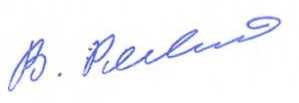 Председатель Ассоциации 	В.В. Рябчевский«Совет МО РХ» 	№ п/пНаименование статьи бюджетаБюджеты городских округов (%)Бюджеты муниципальных районов (%)Бюджеты городских и сельских поселений (%)1Общегосударственные вопросы6,7613,52Национальная оборона0,020,20,83Национальная безопасность и правоохранительная деятельность0,610,94Национальная экономика7,34,411,25Жилищно-коммунальное хозяйство8,512,850,26Охрана окружающей среды0,030,030,097Образование63,753,20,18Культура, кинематография4,54,617,99Здравоохранение-0,030,0310Социальная политика5,48,20,911Физическая культура и спорт1,20,50,412Средства массовой информации0,70,40,0113Обслуживание государственного долга1,10,7014Межбюджетные трансферты общего характера бюджетам субъектов РФ и муниципальных образований-7,63,915Итого100100100